В соответствии со статьей 72 Земельного кодексом Российской Федерации, Федеральным законом от 06.10.2003 № 131 – ФЗ «Об общих принципах организации местного самоуправления в Российской Федерации», частью 3 статьи 55.32 Градостроительного кодекса Российской Федерации, Законом Оренбургской области от 27.10.2016 № 30//-VI-ОЗ «О порядке осуществления муниципального земельного контроля на территории Оренбургской области», Уставом муниципального образования Соль-Илецкий городской округ,  постановляю:1. Утвердить форму уведомления о выявлении самовольной постройки, при осуществлении муниципального земельного контроля, согласно приложению № 1 к настоящему постановлению. 2.Утвердить перечень документов, подтверждающих наличие признаков самовольной постройки, при осуществлении муниципального земельного контроля, согласно приложению № 2 к настоящему постановлению.      3. Контроль за исполнением настоящего постановления оставляю за собой.4. Настоящее постановление подлежит размещению на официальном сайте администрации муниципального образования Соль-Илецкий городской округ в сети интернет.5. Настоящее постановление вступает в силу после его подписания.Глава муниципального образованияСоль-Илецкий  городской округ                                                                 А.А. КузьминРазослано: в прокуратуру Соль-Илецкого района, организационному отделу, отделу муниципального контроля.                  Уведомление о выявлении самовольной постройкиот «___» ___________________ г.                                                  № ______(исполнительный орган государственной власти, должностное лицо, государственное учреждение или орган местного самоуправления, указанные в части 2 статьи 55.32 Градостроительного кодекса Российской Федерации (Собрание законодательства Российской Федерации, 2005, N 1, ст.16; 2018, N 32, ст.5133, ст.5135)(почтовый адрес и (или) адрес электронной почты для связи)уведомляет																																								,(орган местного самоуправления поселения, городского округа по месту нахождения самовольной постройки или в случае, если самовольная постройка расположена на межселенной территории, орган местного самоуправления муниципального района)что по результатам  проверки проведенной 							                                                                                             (дата проведения проверки)     на земельном участке										,	                                                                 (кадастровый номер (при наличии)расположенном																									,(адрес или местоположение земельного участка)выявлен:1. Факт возведения (создания) здания, сооружения или другого строения																										(назначение здания, сооружения или другого строения, кадастровый номер (при наличии)на земельном участке, не предоставленном в установленном порядке, что подтверждается актом проверки																																			         .*(сведения об акте проверки)2. Факт возведения (создания) здания, сооружения или другого строения																										,(назначение здания, сооружения или другого строения, кадастровый номер (при наличии)на земельном участке, разрешенное использование которого не допускает строительства на нем данного объекта, что подтверждается актом проверки																												         .*(сведения об акте проверки)	3. Факт возведения (создания) здания, сооружения или другого строения																										(назначение здания, сооружения или другого строения, кадастровый номер (при наличии)без получения необходимых в силу закона согласований, разрешений, что подтверждается актом проверки																																			         .*(сведения об акте проверки)4. Факт возведения (создания) здания, сооружения или другого строения																										(назначение здания, сооружения или другого строения, кадастровый номер (при наличии)с нарушением градостроительных и строительных норм и правил, что подтверждается актом проверки																																			         .*(сведения об акте проверки)Приложение:																																							(документы, подтверждающие наличие признаков самовольной постройки, предусмотренных пунктом 1 статьи 222 Гражданского кодекса Российской Федерации (Собрание законодательства Российской Федерации, 1994, N 32, ст.3301; 2006, N 27, ст.2881; 2015, N 29, ст.4384; 2018, N 32, ст.5132)___________________________                           __________________________ (должность должностного лица (должностных лиц),                                  (подпись, ФИО)уполномоченного(ых) на проведение проверки)* Заполняется при наличии выявленного фактаПеречень документов, подтверждающих наличие признаков самовольной постройки 1. Акт проверки, составленный в порядке, определенном статьей 16 Федерального закона от 26 декабря 2008 г. N 294-ФЗ "О защите прав юридических лиц и индивидуальных предпринимателей при осуществлении государственного контроля (надзора) и муниципального контроля"  по форме, установленной приказом Министерства экономического развития Российской Федерации от 30 апреля 2009 г. N 141 "О реализации положений Федерального закона "О защите прав юридических лиц и индивидуальных предпринимателей при осуществлении государственного контроля (надзора) и муниципального контроля", ст. 72 Земельного Кодекса Российской Федерации; ФЗ № 131 от 06.10.2003 г. "Об общих принципах организации местного самоуправления в Российской Федерации", положением об отделе муниципального контроля администрации муниципального образования Соль-Илецкий городской округ № 40-р от 18.04.2017 г., Постановлением администрации муниципального образования Соль-Илецкий городской округ № 2107-п от 08.07.2016 г. «Об утверждении административного регламента администрации муниципального образования Соль-Илецкий городской округ исполнения муниципальной функции «Муниципальный земельный контроль за использованием земель на территории муниципального образования Соль-Илецкий городской округ Оренбургской области». 2. Акт проверки, указанный в пункте 5 статьи 72 Земельного кодекса Российской Федерации.3.  Сведения,   содержащиеся   в  Едином  государственном   реестре недвижимости,  предоставленные  в  форме  электронного  документа или в форме документа на бумажном носителе в виде копии документа, на основании, которого сведения внесены в Единый государственный реестр недвижимости, выписки из Единого государственного реестра недвижимости или ином виде, установленном в соответствии со статьей 62 Федерального закона от 13 июля 2015 года N 218-ФЗ "О государственной регистрации недвижимости".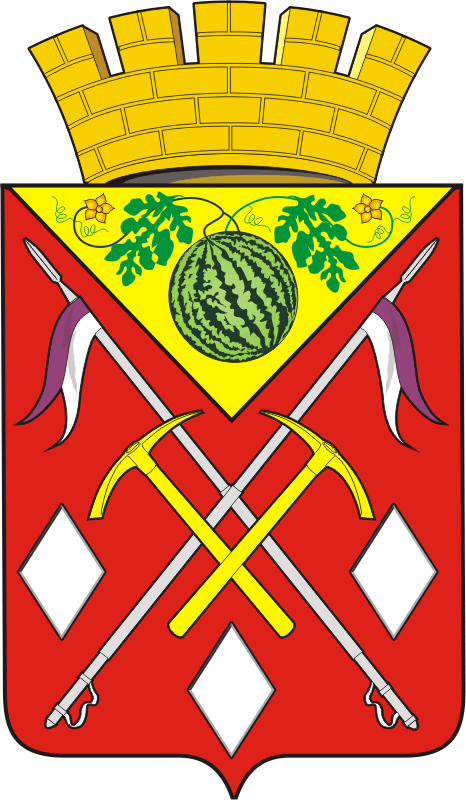 АДМИНИСТРАЦИЯМУНИЦИПАЛЬНОГО ОБРАЗОВАНИЯСОЛЬ-ИЛЕЦКИЙ ГОРОДСКОЙ ОКРУГОРЕНБУРГСКОЙ ОБЛАСТИПОСТАНОВЛЕНИЕ           11.03.2020    № 437-п  Приложение № 1                                                                       к постановлению администрации                                                                                  муниципального образованияСоль-Илецкий городской округ                                                                      от 11.03.2020  №  437-пПриложение № 2                                                                          к постановлению администрации                                                                 муниципального образованияСоль-Илецкий городской округ                                                                                      от 11.03.2020   № 437-п